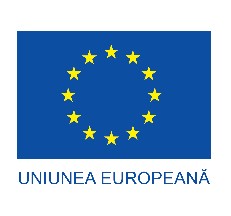 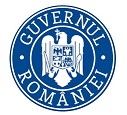 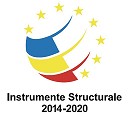 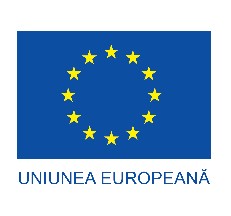 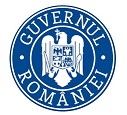 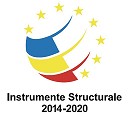 Fondul Social European Programul Operațional Capital Uman 2014-2020 Axa prioritară 6 Educație și competențe Prioritatea de investiții: 10.i  Reducerea și prevenirea abandonului școlar timpuriu și promovarea accesului egal la învățământul preșcolar, primar și secundar de calitate, inclusiv la parcursuri de învățare formale, nonformale și informale pentru reintegrarea în educație și formare Beneficiar: Ministerul Educației  Titlul proiectului: „CURRICULUM RELEVANT, EDUCAȚIE DESCHISĂ pentru toți”-CRED Contract de finanțare nr. POCU/254/6/20 Cod SMIS 2014+: 118327 Nr. 6398/CRED/B/18.01.2023  	 	 	 	 	 	 	  	 	 	 	 	 	 	 	 	Aprob,                                                                                                Ordonator de credite,                                                                                                Alexandru-Andi Oprea CORRIGENDUM  NR. 2 	LA APELUL Nr. 6218/CRED/B/05.12.2022 	 privind organizarea selecţiei pentru ocuparea  unor posturi de  formatori,   în afara organigramei, de către Casa Corpului Didactic a Municipiului București,   în cadrul proiectului POCU „CURRICULUM RELEVANT, EDUCAȚIE DESCHISĂ pentru toți”- CRED Cod SMIS 2014+: 118327 În temeiul art. 62, alin. (5), lit. b) din HG nr. 1336/2022 pentru aprobarea Regulamentului-cadru privind organizarea și dezvoltarea carierei personalului contractual din sectorul bugetar plătit din fonduri publice, secțiunea VIII. CALENDARUL DE DESFĂȘURARE AL CONCURSULUI din cadrul Apelului Nr. 6218/CRED/B/05.12.2022 privind organizarea selecţiei pentru ocuparea  unor posturi de  formatori,  în afara organigramei, de către Casa Corpului Didactic a Municipiului București,  în cadrul proiectului POCU„CURRICULUM RELEVANT, EDUCAȚIE DESCHISĂ pentru toți”- CRED,Cod SMIS 2014+: 118327, se modifică astfel: 1 Coordonator Partener, Director Casa Corpului Didactic a Municipiului București, Nicoleta BRICIU  2 Perioada Activitatea 05.12.2022 Anunțarea concursului pe pagina web a CCD București 05.12.2022Postarea anunțului pe pag web ale CCD-urilor din județe 05.12.2022-19.12.2022 de luni până vineri, în intervalul orar 10.00 – 14.00 Depunerea dosarelor 20.12.2022 – 21.12.2022 Verificarea 	eligibilității 	administrative 	a dosarelor 21.12.2022 Afișarea rezultatelor selecției în urma verificării eligibilității administrative a dosarelor 22.12.2022 Depunerea eventualelor contestații 27.12.2022  Afișarea rezultatelor la eventualele contestații 28.12.2022- 09.01.2023 Realizarea evaluării dosarelor  19.01.2023 Afișarea rezultatelor în urma evaluării dosarelor 20.01.2023 Depunerea eventualelor contestații 25.01.2023 Afișarea rezultatelor eventualelor contestații 25.01.2023 Afișarea programării interviului 30.01.2023 Interviul  31.01.2023 Afișarea rezultatelor în urma interviului 31.01.2023 Afișarea  rezultatelor  finale   